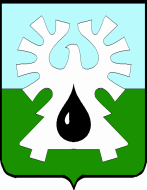 МУНИЦИПАЛЬНОЕ ОБРАЗОВАНИЕ ГОРОД УРАЙХанты-Мансийский автономный округ-ЮграАдминистрация ГОРОДА УРАЙПОСТАНОВЛЕНИЕ от ________________                                                                                                    №______О внесении изменений в приложение к постановлению администрации города Урай от 18.01.2013 №117         На основании Федерального закона от 27.07.2010 №210-ФЗ «Об организации предоставления государственных и муниципальных услуг»:Внести в приложение к постановлению администрации города Урай от 18.01.2013 №117 «Об утверждении Порядка разработки и утверждения административных регламентов предоставления муниципальных услуг в муниципальном образовании городской округ город Урай в новой редакции» следующие изменения:подпункт «д» пункта 3.2  раздела 3 исключить;в пункте 3.7 раздела 3:а) абзац первый изложить в следующей редакции: «3.7. Раздел «Досудебный (внесудебный) порядок обжалования решений и действий (бездействия) органа, предоставляющего муниципальную услугу,  многофункционального центра, организаций, указанных в части 1.1 статьи 16 Федерального закона от 27.07.2010 №210-ФЗ «Об организации предоставления государственных и муниципальных услуг», а также их должностных лиц, муниципальных служащих, работников», с учетом особенностей подачи и рассмотрения жалоб на решения и действия (бездействия) органа местного самоуправления, предоставляющего муниципальные услуги, его должностных лиц, муниципальных служащих, а также на решения многофункционального центра, работников многофункционального центра, утвержденных постановлением администрации города Урай, содержит:»;б) в абзаце десятом слова «к) порядок направления» заменить словами «и) порядок направления»;в подпункте 4.4 раздела 4 слова «одного месяца» заменить словами «пятнадцати календарных дней».2. Опубликовать постановление в газете «Знамя» и разместить на официальном сайте органов местного самоуправления города Урай в информационно-телекоммуникационной сети «Интернет».3. Постановление вступает в силу с 30.03.2018.4.  Контроль за выполнением постановления возложить  на заместителя главы   города Урай С.П.Новоселову. Глава  города Урай			                                                                             А.В.Иванов